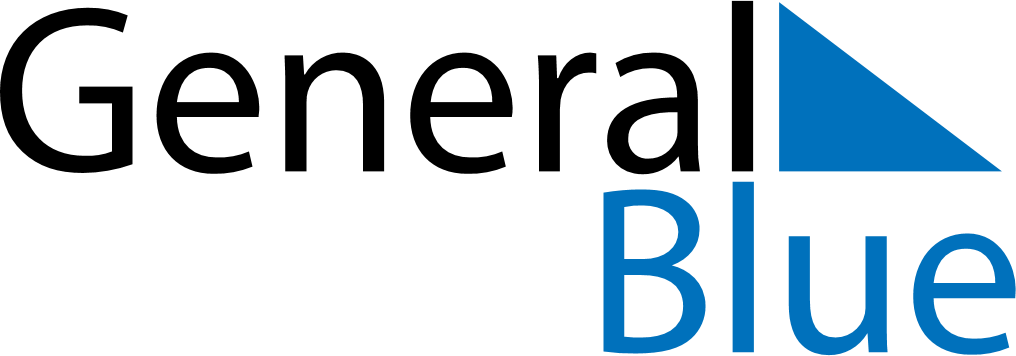 July 2024July 2024July 2024July 2024July 2024July 2024Kopavogur, IcelandKopavogur, IcelandKopavogur, IcelandKopavogur, IcelandKopavogur, IcelandKopavogur, IcelandSunday Monday Tuesday Wednesday Thursday Friday Saturday 1 2 3 4 5 6 Sunrise: 3:06 AM Sunset: 11:56 PM Daylight: 20 hours and 49 minutes. Sunrise: 3:08 AM Sunset: 11:54 PM Daylight: 20 hours and 45 minutes. Sunrise: 3:10 AM Sunset: 11:52 PM Daylight: 20 hours and 41 minutes. Sunrise: 3:13 AM Sunset: 11:51 PM Daylight: 20 hours and 37 minutes. Sunrise: 3:15 AM Sunset: 11:49 PM Daylight: 20 hours and 33 minutes. Sunrise: 3:17 AM Sunset: 11:47 PM Daylight: 20 hours and 29 minutes. 7 8 9 10 11 12 13 Sunrise: 3:20 AM Sunset: 11:44 PM Daylight: 20 hours and 24 minutes. Sunrise: 3:22 AM Sunset: 11:42 PM Daylight: 20 hours and 19 minutes. Sunrise: 3:25 AM Sunset: 11:40 PM Daylight: 20 hours and 15 minutes. Sunrise: 3:28 AM Sunset: 11:38 PM Daylight: 20 hours and 9 minutes. Sunrise: 3:30 AM Sunset: 11:35 PM Daylight: 20 hours and 4 minutes. Sunrise: 3:33 AM Sunset: 11:33 PM Daylight: 19 hours and 59 minutes. Sunrise: 3:36 AM Sunset: 11:30 PM Daylight: 19 hours and 53 minutes. 14 15 16 17 18 19 20 Sunrise: 3:39 AM Sunset: 11:27 PM Daylight: 19 hours and 48 minutes. Sunrise: 3:42 AM Sunset: 11:24 PM Daylight: 19 hours and 42 minutes. Sunrise: 3:45 AM Sunset: 11:22 PM Daylight: 19 hours and 36 minutes. Sunrise: 3:48 AM Sunset: 11:19 PM Daylight: 19 hours and 30 minutes. Sunrise: 3:51 AM Sunset: 11:16 PM Daylight: 19 hours and 25 minutes. Sunrise: 3:54 AM Sunset: 11:13 PM Daylight: 19 hours and 19 minutes. Sunrise: 3:57 AM Sunset: 11:10 PM Daylight: 19 hours and 12 minutes. 21 22 23 24 25 26 27 Sunrise: 4:00 AM Sunset: 11:07 PM Daylight: 19 hours and 6 minutes. Sunrise: 4:03 AM Sunset: 11:04 PM Daylight: 19 hours and 0 minutes. Sunrise: 4:06 AM Sunset: 11:01 PM Daylight: 18 hours and 54 minutes. Sunrise: 4:10 AM Sunset: 10:58 PM Daylight: 18 hours and 48 minutes. Sunrise: 4:13 AM Sunset: 10:55 PM Daylight: 18 hours and 41 minutes. Sunrise: 4:16 AM Sunset: 10:51 PM Daylight: 18 hours and 35 minutes. Sunrise: 4:19 AM Sunset: 10:48 PM Daylight: 18 hours and 29 minutes. 28 29 30 31 Sunrise: 4:22 AM Sunset: 10:45 PM Daylight: 18 hours and 22 minutes. Sunrise: 4:26 AM Sunset: 10:42 PM Daylight: 18 hours and 16 minutes. Sunrise: 4:29 AM Sunset: 10:39 PM Daylight: 18 hours and 9 minutes. Sunrise: 4:32 AM Sunset: 10:35 PM Daylight: 18 hours and 3 minutes. 